子ども公民館事業みんなで楽しく作りましょう！開催日　　令和4年１月27日（木）時　間　　午前１０時３０分 ～１１時３０分場　所　　芋井公民館　調理実習室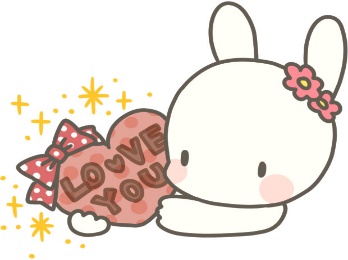 定　員　　10名　　　　　参加費　　100円持ち物　　エプロン・三角巾・ふきんお申込み　　 芋井公民館の窓口または、電話・E-mailにて受け付けております。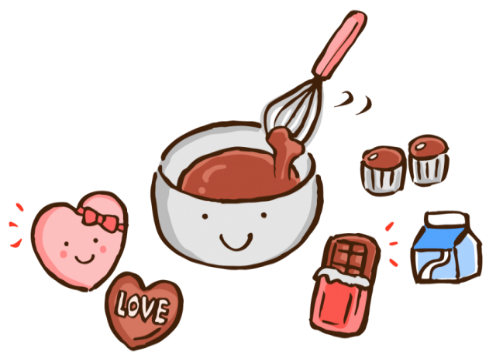 　　　　　　　　　　　　　　芋井小学校・芋井公民館